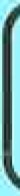 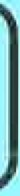 臺 中市政府政風處中 華	民 國	104	年度單	位	預	算第	一	次	追	加	（ 減）	預	算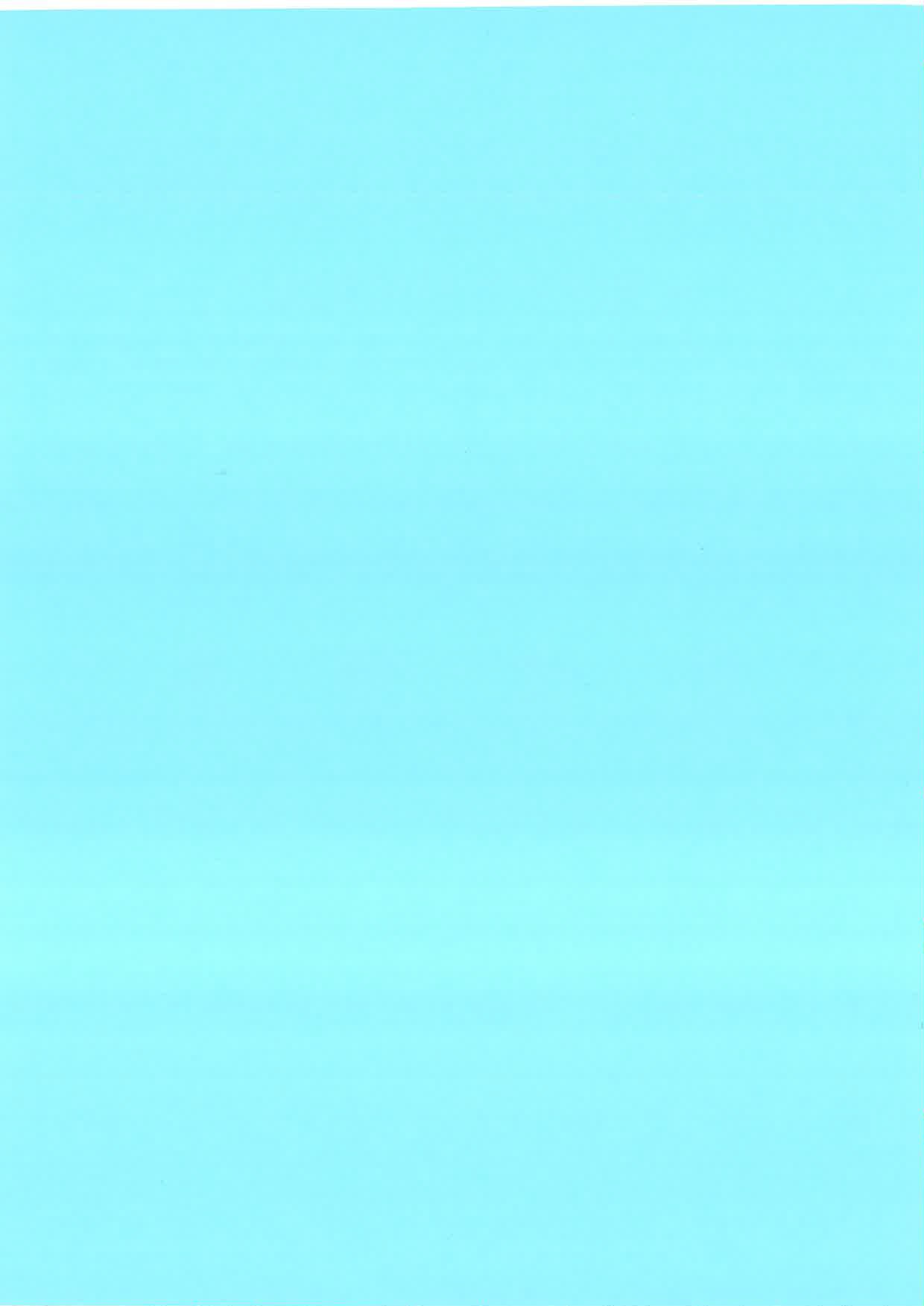 套 中市政府政風處第 一 次追加 （ 減 ） 預 算 目次中華民國 104 年度甲 、主 要表．、1. 歲 出機 關別 預算表 乙、附屬 表02006- 1頁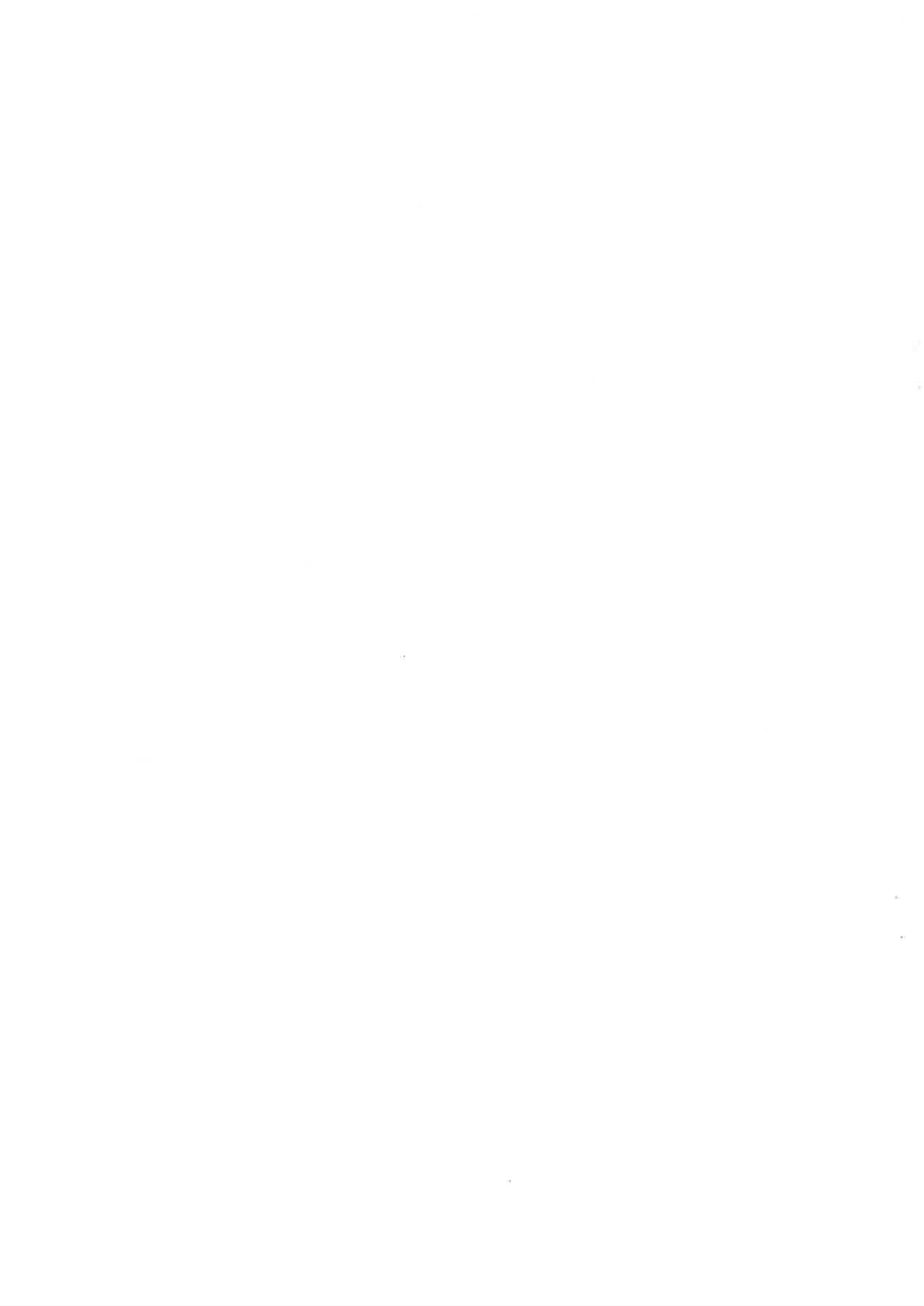 套 中市政府政風處歲 出 機 關 別 預 算 表中華民國 104 年度	單位：新 臺幣千 元吾 中市政府政風處歲 出 機 關 別 預 算 表中華民國 104 年度	單位：新臺幣千 元科	目款 項  目 節	名 稱 且 編 號	原 預 算 數 追加（減）預算數 追預加 （算減 ）數後 』	說	明01	32020067901	300第一預備金	30004	32020069000	450一般建築及設備	4501	32020069001	450一般建察及設備	'150多 中市政府政風處歲 出 計 書 說 明提要與各項 費 用 明 細 表中華民國 104 年度	單位：新臺 幣元行政行政般理管一︱臺 中市政府政風處歲 出 用 途別 科 目分析 表中華民國 104年度	單位：新臺幣千 元經 常 支 出	資 本 支 出名稱及編號	三日』至鬥 一	人	業	補	（責	預	人	業至百几又獎備	預補備事	務	助	務	備	事	務	及	助	計費	費	投	費	金費	費	費	金資d亡t	2十	-178	-350	172	-178:1zOl001iOI沁0	-178	-350	172	-178行政支出32020060100	-178	-350	172	-'178一般行政32020060101	178	-350	172	-178行政管理02006 - 4主 辦 會 計 人 員	：張 明 燕 全有張明燕！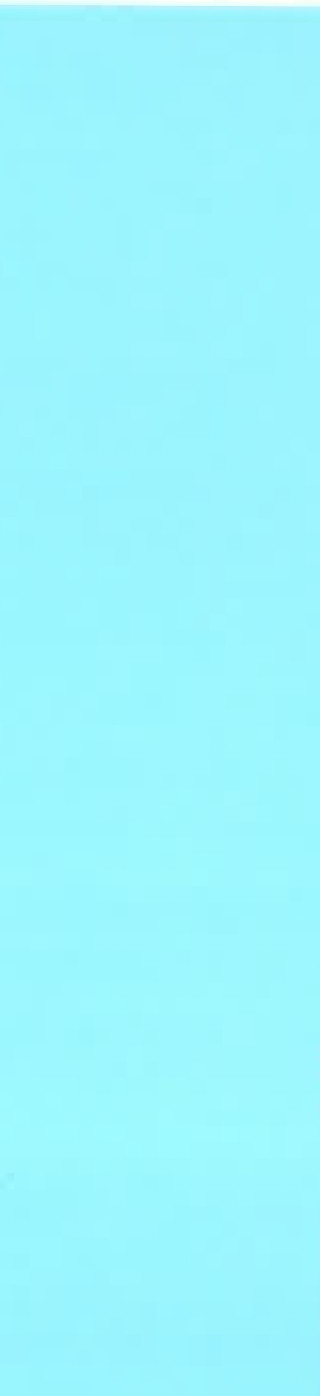 機	關	長	官	：張榮 責  眩 Ut想做賞︱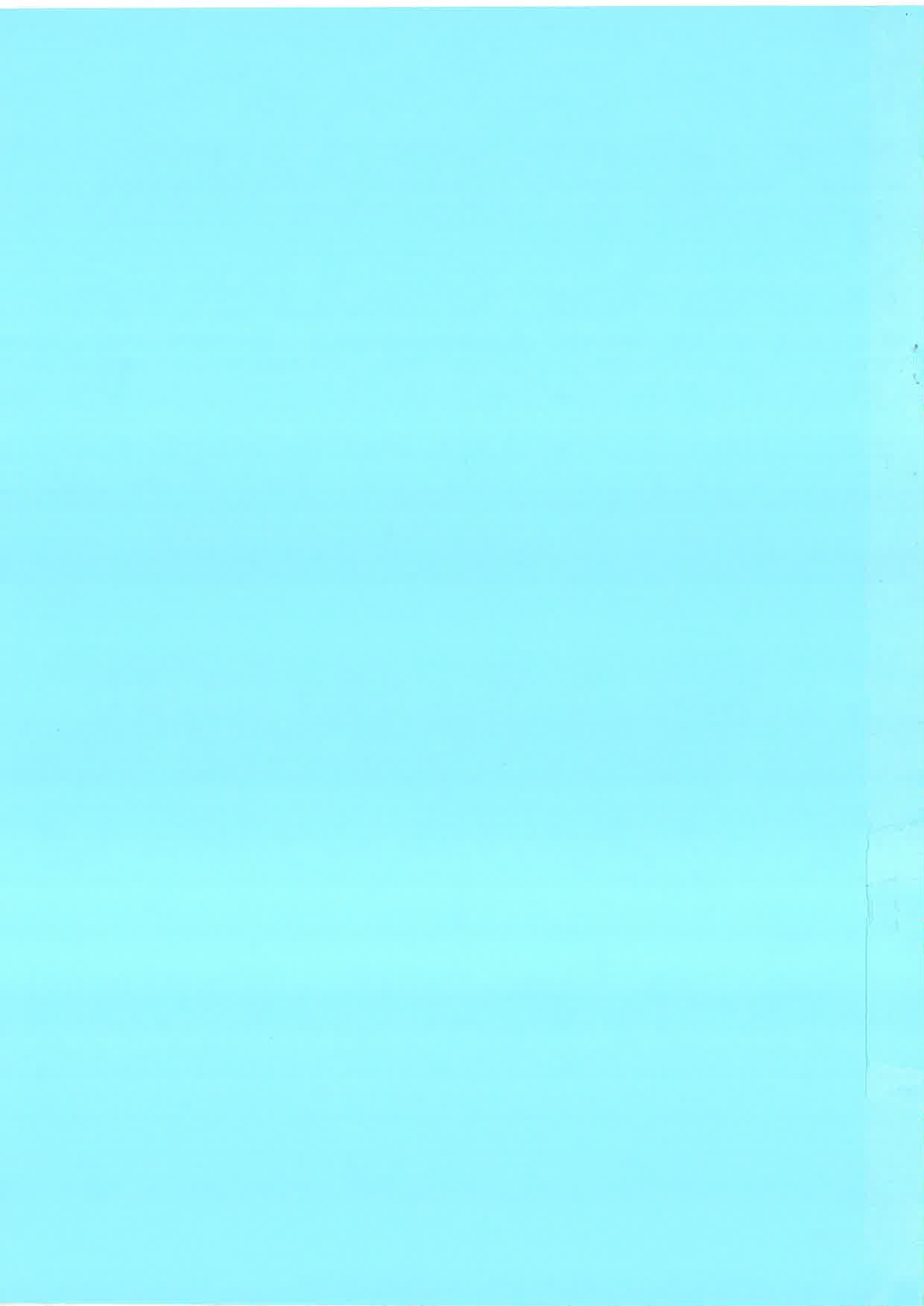 科科科科目原 預 算 數追加（減）預算數追 加 （ 減 ） 後 預	算	數追 加 （ 減 ） 後 預	算	數說	明款項目節名 稱 及 編 號原 預 算 數追加（減）預算數追 加 （ 減 ） 後 預	算	數追 加 （ 減 ） 後 預	算	數說	明0200501010002000000074,69417274,516一、本科目包括行政管理020050101臺中市政府主管-350一、本科目包括行政管理0200501010002006000074,69417274,516一、本科目包括行政管理020050101臺中市政府政風處-350一、本科目包括行政管理0200501013202006010063,67317263,495一、本科目包括行政管理0200501一般行政-350一、本科目包括行政管理02005013202006010163,67317263,495一、本科目包括行政管理02005行政管理-350一、本科目包括行政管理02005二 、追加預算數 172干元，02005包括：02005業務費 172千元02005追減預算數350千元，02005個tfi:02005人事費350千元02005三、追加減後預算數與原預02005志平 比較 ：02005減少 178千元02005減列 人事費350千元02005增列 業務費 172千元02005四、條因業務增減， 其內容02005為：020051.追減技工及工友待遇 350千020057巳 ”020052.追加一般事務性工作行政02005助理薪資相關經費 172千02005lC 。02005023202006130010,271－．	10,271．	10,271lC 。02005政風業務lC 。0200501320200613017,8177,817lC 。02005政風行政．．lC 。0200502320200613021,7941,794lC 。02005政風預防lC 。0200503320200613032020lC 。02005政風查處．．lC 。020050432020061304640『640lC 。0200504陽光法案『lC 。02005030432020067900300『300lC 。020050304第一預備金300『300lC 。